Observer en classeExtrait du blog d’Amaury Daele « Pédagogie universitaire – Enseigner et Apprendre en Enseignement Supérieur »Dans le cadre de ma fonction de conseil, je suis amené de temps en temps à venir dans une classe observer le déroulement d’un cours ou d’un séminaire. Voici les quelques étapes que je suis. Un livre qui m’a bien aidé pour trouver des dimensions pertinentes d’observation et pour pratiquer un feedback constructif et formatif est celui de Marie-Cécile Wagner (1988), Pratique du micro-enseignement. Mes observations jusqu’à présent se sont déroulées avec des assistant-e-s dans deux contextes différents: une demande spontanée de la part d’un-e assistant-e ou une observation dans le cadre du module de suivi de la formation pédagogique que nous organisons ici à l’UNIL pour les assistant-e-s, il s’agit alors d’un travail d’application de la formation dans un cours ou séminaire.Je commence par organiser une réunion de préparation (30-45’). La personne décrit : Son contexte (étudiant-e-s, organisation, objectifs du cours/TP/séminaire, modes d’évaluation, stratégies d’enseignement, etc.).Des questions qu’elle se pose ou des problématiques qu’elle rencontre.Nous décidons alors ensemble des objectifs de l’observation et du moment à filmer pendant le cours/TP/séminaire (30 minutes normalement – en général ça n’apporte pas grand-chose de plus de filmer davantage). Nous décidons aussi de la date du debriefing (pas trop longtemps après l’observation, moins d’une semaine si possible).Observation filmée en salle de classe (film de 30’). Les cours durent en général 2 X 45′. Ma fiche d’observation (Voir ci-dessous) est organisée en 4 colonnes: temps, actions de l’enseignant-e, actions des étudiant-e-s, notes à propos des ressources et du matériel utilisé.
A la fin de la séance, un petit questionnaire (voir ci-dessous) pour préparer le debriefing est donné à la personne filmée. Elle le remplit en visionnant le film et me le renvoie par email avant le debriefing pour préparer la discussion. A ce niveau, plusieurs choses que je fais:il est possible que la personne n’aime pas se revoir en vidéo. Je propose alors qu’on regarde ensemble le film lors du debriefing mais elle remplit quand même le questionnaire.je ne donne pas mes notes d’observation, elles me servent uniquement pour préparer de mon côté la séance de debriefing.Je prépare le debriefing sur base des questions et des représentations de la personne filmée qu’elle a rédigées dans le questionnaire (documentation, idées d’activités à tester, conseils spécifiques, etc.).Séance de debriefing : discussion sur base des questions posées. Analyse de l’observation : qu’est-ce qui s’est passé ? On reprend ici les réponses au questionnaire et on discute sur base de mes observations.Prise de décision : par la suite, que va changer ou adapter la personne dans son cours/TP/séminaire avec ses étudiant-e-s ?Si besoin, je donne de la documentation ou fais un résumé d’une demi-page de la discussion de debriefing. Pour le feedback, je n’aime pas trop me mettre en avant. Il me semble que c’est d’abord l’avis de la personne qui compte. Et surtout, l’objectif est que la personne arrive à faire l’analyse elle-même pour éventuellement par la suite réfléchir à sa pratique seule.Option : une seconde séance d’observation a lieu pour observer les nouveaux éléments discutés qui ont été éventuellement testés avec les étudiant-e-s.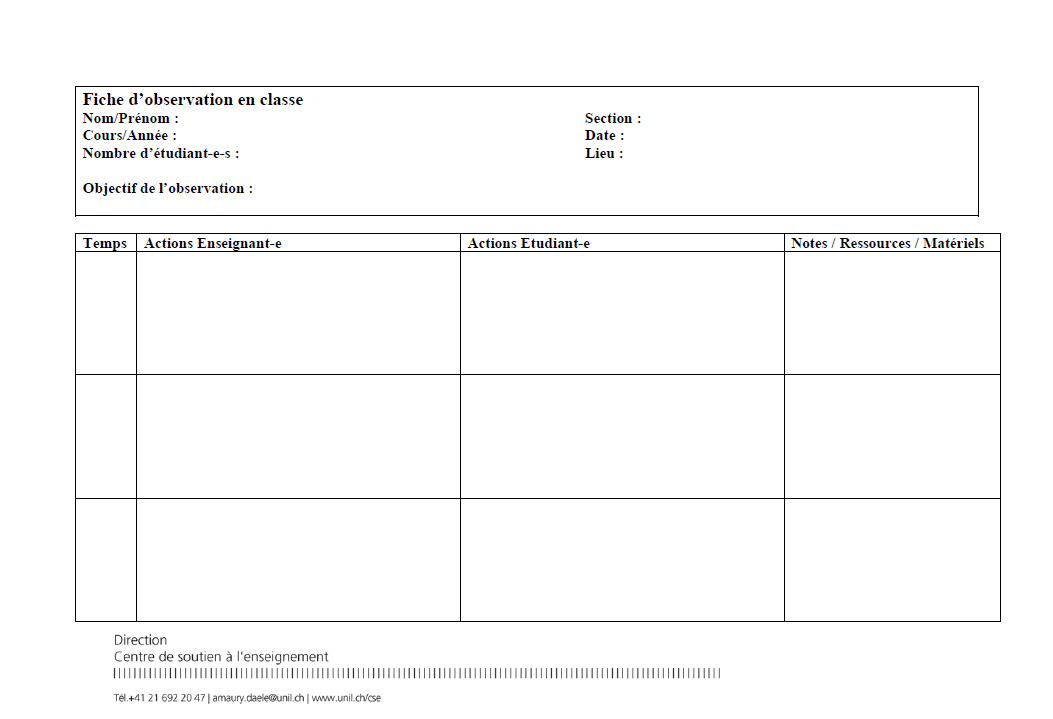 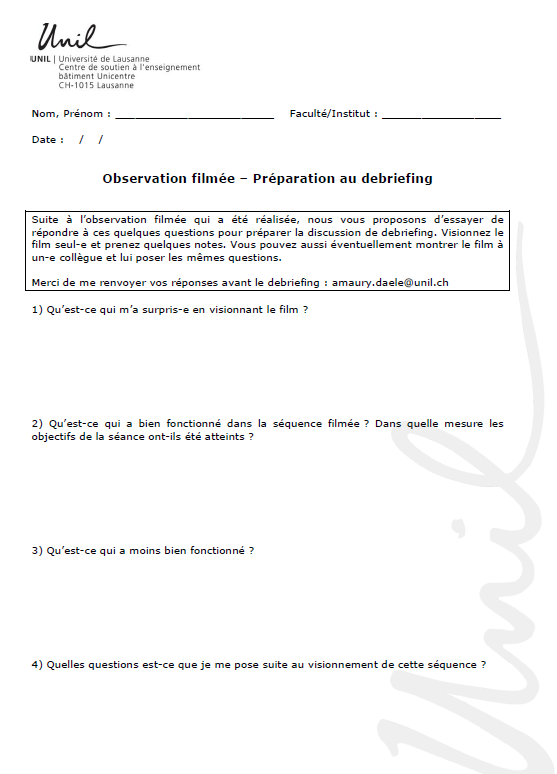 